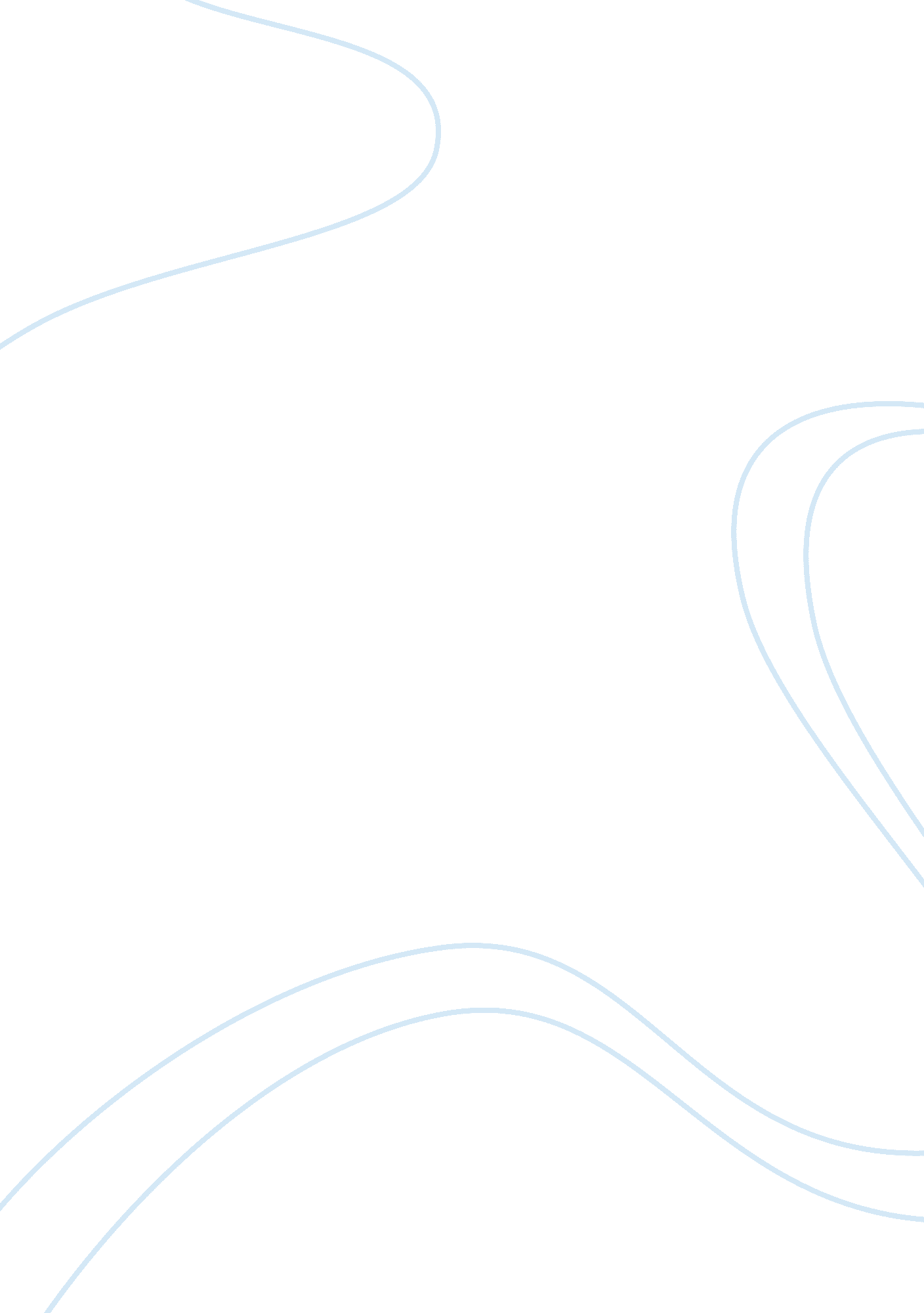 Ethical issue in environmental pollutio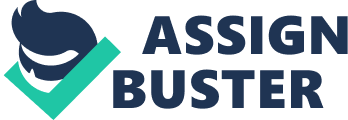 The environment landscape nowadays have completely different if compared to previous centuries, as human population around the world rapidly increases and we are more advance In technology and transportation It bring harmful Impact to environmental landscape. The environment currently as we all aware of it was polluted because of our own action and still nothing or less effort to change it before It’s become too late. All of the pollution that Incurred around us was happened because of our action and it linked with our negative ethical ways of life which are bad ethics. Bad ethics that existed In our society was significant reason for most of the pollution, which are too focus on profit making in produce products in manufacturing and agriculture industries, lack of cleanliness, greed in harvesting the natural resource, and bribery In government agent regarding to contract and project that bring pollution the environment. All of these bad ethics lead to action that created pollution which currently happens around us. First, too focus on profit making In produce product In manufacturing Industries are one of main reason why our environment are polluted. Many manufacturing impasses nowadays too focus having profit minimization without concern on the side effect of their product to environment. To maximize profit they need to reduce cost of making the product thus many of them using cheap cost raw material that are usually bring harm to environment for example most of paper companies use chlorine to bleach the pulp because It cheaper and the chlorine waste was discharged to the river and lake causing death to all living organism and pollute the river. Moreover, agriculture industries also the main reason why the river and lake nowadays are polluted because the farmer using a lot of chemical and harmful soon in farming to ensure their crops are free from insect and bird thus maximize their profit in harvesting. Second, lack of cleanliness ethics In our society contribute to land pollution because many of people nowadays easily littering everywhere and throwing their household waste into river without thinking twice. Most of their waste was mostly plastic waste such as plastic bottle; plastic bag and many more which are never rot. All of their waste causing the river full of trash and the river water also polluted. They did not realize that water used for drank and for daily life activity are come from the same polluted river. Third, greed in harvesting natural resource one of the main causes our environment become worst. Most of the people were greed because they want to become rich without concern the negative effect to environment. The greedy developer easily launching large scale deforestation to create new city or settlement causing loss In habitat for the animals and loss in trees which are important producing the oxygen gases. Besides, In fishing industry most of the fishermen were greed and their action was using illegal way to catch fish such as illegal net, poison and even electrocute method to catch fish in river causing the fish to extinct. Low irresponsible people easily to get logging contract at upstream river to get the lumber causing the river become cloudy due to soil mixed with water, illegal hunting causing the rare animal species to extinct for example elephant, tiger and Sumatra rhino and toxic waste dumped into the sea and river causing the water pollution. In conclusion, all of the pollution are happened because of our irresponsible action which are come from bad ethic in our society. 